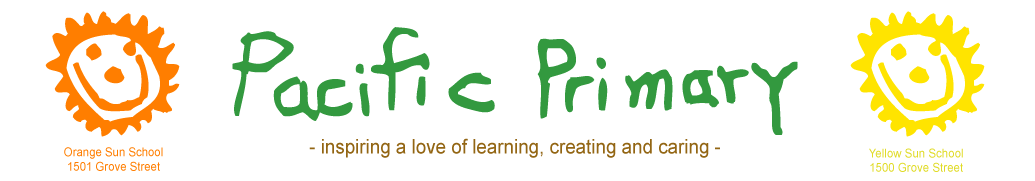 Tuition Assistance Application1. Complete this confidential application form and return it with a current paystub in a sealed envelope - DUE THURSDAY, JANUARY 5, 2017.

2. Send in your 2016 W-2 (and/or 1099, if applicable) AND 2016 Federal Tax Return DUE FRIDAY, FEBRUARY 10, 2017.Submit application and required forms to Pacific Primary School, Attn: Business Office, 1501 Grove Street, San Francisco, CA 94117. Tax and earnings information from 2015 or earlier will not be accepted.Child’s First name ___________________________________________________Child’s Last name____________________________________________________	Child’s home address ________________________________________________ Child’s birth date ___________________________________________________   Child lives with ____________________________________________________ Parent’s name ____________________________ Phone (day)_______________ Parent’s home address _______________________________________________ Occupation ________________________________________________________ Employed by ______________________________________________________ Monthly gross salary ________________________________________________ Other monthly income and source (including child support, spousal support, disability payments, etc.) _____________________________________________________ __________________________________________________________________       Parent’s name ____________________________ Phone (day) _______________ Parent’s home address _______________________________________________ Occupation ________________________________________________________ Monthly gross salary ________________________________________________ Other monthly income and source (including child support, spousal support, disability payments, etc.) _____________________________________________________ __________________________________________________________________ List all dependents (persons receiving your financial support) Names ___________________________________________________________ Ages _____________________________________________________________ Living with you? ___________________________________________________ Attending which school(s)? __________________________________________   Amount of tuition ___________________________________________________Amount of tuition aid (if applicable)							 Monthly rent _______________________________________________________ Monthly mortgage payment ___________________________________________ Monthly health and dental insurance premiums ___________________________ Monthly medical and dental expenses not covered by insurance ______________ __________________________________________________________________ Make and year of family car(s) owned or leased ___________________________ _______________________________________________________________ Unusual family expenses, per month ____________________________________ __________________________________________________________________ Balance of savings account ___________________________________________ Value of investments ________________________________________________ Value of real estate __________________________________________________ Life insurance policy(s) face amount(s) and cash value _____________________ __________________________________________________________________ Child applicant’s own assets (including inheritances, savings, real estate, trust funds, stocks, bonds, cash value of annuities or educational insurance policies and social security received__________________________________________________________________ __________________________________________________________________ Because this worksheet is designed to be a summary of a family’s financial situation, it may be necessary for families to provide additional information as requested by the Director of the school. Monthly amount of tuition you can pay __________________________________ Date: ___________________ Parent Signature: __________________________ Date: ___________________ Parent Signature: __________________________